Договор № на поставку Товараг. Псков								“___”________2014 года______________________________________________, именуемое в дальнейшем «Заказчик», в лице _________________________________, действующего на основании ___________________, с одной стороны, и Общество с ограниченной ответственностью «Офисная техника-СЦЭ», именуемое в дальнейшем «Поставщик», в лице директора  Быкова Александра Валерьевича, действующего на основании Устава, совместно именуемые также «Стороны», заключили настоящий Договор (далее – Договор) о нижеследующем:1. ПРЕДМЕТ ДОГОВОРА1.1. Поставщик обязуется поставить согласно Спецификации (Приложение № 1 – является неотъемлемой частью настоящего Договора)  Заказчику_____________________ (далее – «Товар»), а Заказчик обязуется обеспечить оплату поставленного товара.1.2. Передача Товара Заказчику осуществляется в соответствии с актом приема-передачи, товарной накладной, счетом и счет-фактурой, подписываемыми уполномоченными представителями Сторон настоящего Договора.1.3. Переход права собственности, а также рисков утраты либо повреждения Товара происходит в момент подписания товарных накладных, акта приема - передачи указанных в п. 1.2 настоящего Договора.               2. ПРАВА И ОБЯЗАННОСТИ СТОРОН. СРОК ПОСТАВКИ ТОВАРА2.1. Права и обязанности Заказчика2.1.1. Заказчик осуществляет контроль за исполнением настоящего Договора, не вмешиваясь при этом в деятельность Поставщика.2.1.2. В случае полного или частичного невыполнения условий настоящего Договора по вине Поставщика, Заказчик вправе требовать у него соответствующего возмещения.2.1.3. Заказчик обязан передать Поставщику документацию и информацию, необходимую для выполнения государственного заказа.2.1.4. Заказчик обеспечивает оплату поставленного товара для государственных нужд в соответствии с ч. 3. настоящего Договора.2.1.5. В случае обнаружения дефектов в Товаре при его приёмке Заказчик обязан уведомить Поставщика о выявленных дефектах и вместе с представителем Поставщика составляет и подписывает Акт с подробным указанием дефектов.  2.2. Права и обязанности Поставщика. Гарантийный срок2.2.1. Поставщик обязуется поставить Товар в течение 10 рабочих дней со дня подписания Договора Сторонами по адресу: ______________________________2.2.2. Поставщик уведомляет Заказчика о поступлении в его адрес Товара не менее чем за 3 (три) дня до момента поступления Товара.2.2.3. Поставщик представляет Заказчику товарные накладные и счета-фактуры за поставленный в его адрес Товар.2.2.4. Поставщик устанавливает на Товар гарантийный срок –_____________, но не менее гарантийного срока завода изготовителя.3. СТОИМОСТЬ КОНТРАКТА И ПОРЯДОК РАСЧЕТОВ3.1. Общая стоимость Договора составляет ___________ (__________) рублей 00 копеек,  с учетом НДС.3.2 Оплата по настоящему Договору производится путем перечисления денежных средств на расчётный счёт Поставщика. Оплата производится в течение 3-х банковских дней со дня подписания Сторонами акта приема - передачи с предоставлением счета - фактуры и накладной.3.3. Цена товара на период действия Договора является фиксированной и пересмотру не подлежит.                   4. ОТВЕТСТВЕННОСТЬ СТОРОН            4.1. В случае несвоевременной поставки товара Поставщик выплачивает Покупателю пеню. Пеня начисляется за каждый день просрочки исполнения поставщиком (исполнителем, подрядчиком) обязательства, предусмотренного Договором, и устанавливается в размере не менее одной трехсотой действующей на дату уплаты пени ставки рефинансирования Центрального банка Российской Федерации от цены Договора, уменьшенной на сумму, пропорциональную объему обязательств, предусмотренных Договором и фактически исполненных поставщиком (исполнителем, подрядчиком). Уплата пеней не освобождает Поставщика от выполнения договорных обязательств.            4.2. Сторона освобождается от уплаты неустойки, если докажет, что просрочка исполнения указанного обстоятельства  произошла вследствие непреодолимой силы или по вине другой стороны.4.3. За неисполнение или ненадлежащее исполнение иных обязательств по настоящему Контракту Заказчик и Поставщик несут ответственность в соответствии с действующим законодательством. (ст.34 Федерального закона от 05.04.2013г. №44-ФЗ)5. ДЕЙСТВИЕ ОБСТОЯТЕЛЬСТВ НЕПРЕОДОЛИМОЙ СИЛЫ5.1. Стороны освобождаются от ответственности за полное или частичное неисполнение своих обязательств по настоящему Договору, в случае если оно явилось следствием обстоятельств непреодолимой силы, а именно: наводнения, пожара, землетрясения, диверсии, военных действий, блокады, изменения законодательства, препятствующих надлежащему исполнению обязательств по настоящему Договору, а также других чрезвычайных обстоятельств, которые возникли после заключения настоящего Контракта и непосредственно повлияли на исполнение Сторонами своих обязательств, а также которые Стороны были не в состоянии предвидеть и предотвратить.5.2. Сторона, подвергшаяся действию обстоятельств непреодолимой силы, обязана немедленно уведомить другую Сторону о возникновении, виде и возможной продолжительности действия указанных обстоятельств. Данное уведомление должно быть подтверждено компетентным органом территории, где данное обстоятельство имело место.5.3. Если такого уведомления не будет сделано в насколько возможно короткий срок, Сторона, подвергшаяся действию обстоятельств непреодолимой силы, лишается права ссылаться на них в свое оправдание, разве что само-то обстоятельство не давало возможности послать уведомление.5.4. Возникновение обстоятельств непреодолимой силы, предусмотренных пунктом 6.1 настоящего Договора, при условии соблюдения требований пункта 6.2 настоящего Договора, продлевает срок исполнения обязательств по настоящему Договору на период, который в целом соответствует сроку действия наступившего обстоятельства.5.5. Если обстоятельства непреодолимой силы будут продолжаться свыше 3-х месяцев, то каждая из Сторон вправе требовать расторжения настоящего Договора полностью или частично и в таком случае ни одна из Сторон не будет иметь права требовать от другой Стороны возмещения возможных убытков.6. ПОРЯДОК РАЗРЕШЕНИЯ СПОРОВ6.1. Все споры и разногласия, возникающие между Сторонами по настоящему Договору или в связи с ним, разрешаются путем переговоров между ними.6.2. В случае невозможности разрешения разногласий путем переговоров они подлежат рассмотрению в арбитражном суде Псковской области, согласно установленному законодательством Российской Федерации порядку.7. ПОРЯДОК РАСТОРЖЕНИЯ ДОГОВОРА7.1.  Условия расторжения Договора: при наличии договоренности и отсутствии взаимных претензий – письменным  соглашением сторон, по решению суда по основаниям, предусмотренным действующим законодательством или в связи с односторонним отказом стороны контракта от исполнения контракта в соответствии с гражданским законодательством.8. ПОРЯДОК СДАЧИ-ПРИЕМКИ ТОВАРА8.1. Поставщик обязан письменно информировать Заказчика о готовности к передаче товара, а Заказчик обязан в течение 3 (трех) рабочих дней после получения информации от Поставщика организовать получение товара. При     этом     Поставщик предоставляет Заказчику: подписанный со своей стороны акт приема-передачи товара, товарную накладную, счет, счет-фактуру, а также  документы, перечисленные в п.1.2.8.2  Приемка товара осуществляется путем визуального осмотра. Представитель заказчика обязан при приемке товара проверить его по комплектности, соответствие товара техническим характеристикам и описи завода-изготовителя.8.3 Поставка считается осуществленной после приемки товара и  подписания Акта приема-передачи товара. Датой поставки товара считается дата подписания Сторонами акта приема-передачи товара.		8.4.В случае обнаружения при приёмке несоответствия товара условиям, Заказчик вправе отказаться  от  предоставленного  Поставщиком   товара, потребовав его  замены  на  качественный  в  10-и  дневный  срок.	8.5 Скрытые недостатки, обнаруженные в ходе эксплуатации товара, не выявленные при приемке товара, устраняются в соответствии с положениями действующего законодательства.9. ПРОЧИЕ УСЛОВИЯ9.1. С момента подписания Сторонами настоящего Договора все предыдущие переговоры и переписка по нему теряют силу.9.2. Настоящий Договор вступает в силу с момента его подписания Сторонами и действует до фактического исполнения Сторонами своих обязательств по Договору.9.3. В случае изменения у какой-либо из Сторон юридического адреса (физического адреса), названия (смена имени или фамилии), банковских реквизитов и прочего, она обязана в течение 10-ти дней письменно известить об этом другую Сторону, причем в письме необходимо указать, что оно является неотъемлемой частью настоящего Договора.9.4. Вся представленная Сторонами друг другу техническая, коммерческая, финансовая документация считается конфиденциальной.9.5. Обе Стороны обязаны принять все меры к тому, чтобы предотвратить разглашение полученной информации и вправе раскрывать такую информацию третьей стороне только в том объеме, который необходим для совместной работы с третьей стороной по реализации настоящего Договора.9.6. Ограничения относительно разглашения информации не относятся к общедоступной информации.9.7. Настоящий Договор составлен в письменной форме в двух экземплярах, имеющих одинаковую силу.9.8. Вопросы, не урегулированные настоящим контрактом, разрешаются в соответствии с действующим законодательством Российской Федерации.10.    РЕКВИЗИТЫ СТОРОН.                                    ЗАКАЗЧИК:                                                                    ПОСТАВЩИК:Приложение №1 к Договору №_____ от «____»_______________2014г.Спецификация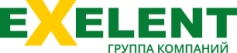 Общество с ограниченной ответственностью «Офисная техника-СЦЭ»180000, г.Псков, ул.Профсоюзная д.3, пом. 1006ИНН  6027153950КПП   602701001БИК   045805722Р/с № 40702810200000002760Филиал ЗАО "Экси-банк" Псковский г. Псковк/с 30101810400000000722www.exelent-pskov.rue-mail: exelent-pskov@mail.ruтел. 8-8112-72-24-76, 8-8112-72-11-108-911-888-72-72  Директор  _________________  Быков А.В.           М.П.Наименование товара, торговая марка, комплектацияКоличествоЦена СуммаПокупательПоставщик